AVISO DE MODIFICACIÓN DE SITUACIÓN LABORALBajo protesta de decir verdad, comunico a esta Unidad de Contraloría Municipal de Mérida la modificación de mi situación laboral y, conforme a lo dispuesto en el artículo 31 párrafo segundo de la Ley de Responsabilidades Administrativas del Estado de Yucatán, manifiesto lo siguiente:Última declaración patrimonial presentada:    Inicial __________		Modificación __________Motivo de presentación:   Cambio de Nivel _______ Cambio de Adscripción ________ Cambio de Categoría __________Otro (Especificar) ________________________________________________________________________________SE PRESENTA POR DUPLICADOI) El presente aviso aplicará, siempre y cuando, la modificación laboral que ocurra, no implique ocupar un nuevo cargo en un poder distinto a otro.II) Este aviso deberá comunicarse a partir del momento en el que se modifique la situación laboral hasta antes de la presentación de la Declaración de Modificación de Situación Patrimonial, la cual debe realizarse durante el mes de mayo de cada año.III) Este aviso no sustituye a los formatos de declaración de situación patrimonial de inicio, modificación y conclusión vigentes, ni la obligación del servidor público de presentarlos en los términos y tiempos que marca la Ley de Responsabilidades Administrativas del Estado de Yucatán.SE PRESENTA POR DUPLICADO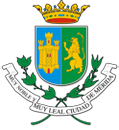 Ayuntamiento de MéridaUnidad de Contraloría MunicipalAREA EXCLUSIVA PARA SELLO DE RECEPCIONDATOS GENERALESNOMBRE ________________________________________________________________________________________	Apellido Paterno	 Apellido Materno	Nombre (s)NACIONALIDAD ______________________________________         ESTADO CIVIL _____________________________DOMICILIO PARTICULAR ____________________________________________________________________________	Calle Número (Exterior o Interior), Colonia o Fraccionamiento, Ciudad o MunicipioCIUDAD O MUNICIPIO ____________________________       TELÉFONO PARTICULAR __________________________CARGO ANTERIOR DESEMPEÑADO ___________________________________________________________________DEPENDENCIA O ENTIDAD EN LA QUE LABORABA _______________________________________________________DATOS ACTUALESDATOS ACTUALESCARGO ACTUAL QUE DESEMPEÑA ____________________________________________________________________FECHA DE TOMA DE POSESIÓN DEL CARGO ____________________________________________________________DEPENDENCIA O ENTIDAD EN LA QUE LABORA __________________________________________________________OFICINA O ÁREA DE ADSCRIPCIÓN ___________________________________________________________________UBICACIÓN ______________________________________________________________________________________	Calle, Número (Exterior o Interior), Colonia o Fraccionamiento, Ciudad o MunicipioCIUDAD Y MUNICIPIO ________________________________    TELÉFONO PARTICULAR _______________________REMUNERACIÓN MENSUAL NETA 	$ ______________________OTROS INGRESOS MENSUALES NETOS	$ ______________________TOTAL DE INGRESOS	$ ______________________CARGO ACTUAL QUE DESEMPEÑA ____________________________________________________________________FECHA DE TOMA DE POSESIÓN DEL CARGO ____________________________________________________________DEPENDENCIA O ENTIDAD EN LA QUE LABORA __________________________________________________________OFICINA O ÁREA DE ADSCRIPCIÓN ___________________________________________________________________UBICACIÓN ______________________________________________________________________________________	Calle, Número (Exterior o Interior), Colonia o Fraccionamiento, Ciudad o MunicipioCIUDAD Y MUNICIPIO ________________________________    TELÉFONO PARTICULAR _______________________REMUNERACIÓN MENSUAL NETA 	$ ______________________OTROS INGRESOS MENSUALES NETOS	$ ______________________TOTAL DE INGRESOS	$ ______________________DECLARO BAJO PROTESTA DE DECIR VERDAD QUE LOS DATOS CONTENIDOS EN ESTE AVISO SON CIERTOSFIRMA O HUELLA DIGITAL DEL TRABAJADOROBSERVACIONES Y ACLARACIONESINSTRUCCIONES GENERALES